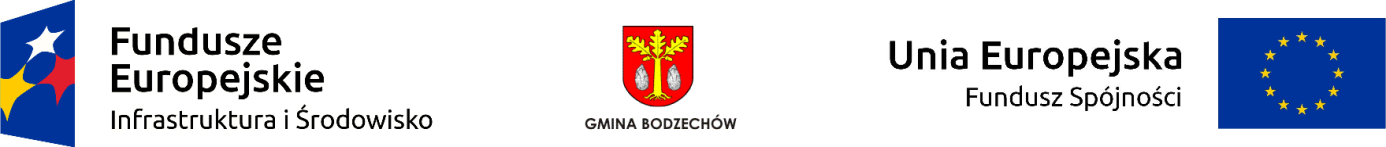 ZAŁACZNIK NR 1Nazwa i adres tel. WYKONAWCY :...............................................   ...............................................           Odpowiadając na zapytanie ofertowe dotyczące usługi „Promocja Projektu” dla Projektu pn. „Uporządkowanie gospodarki wodno-ściekowej w aglomeracji Ostrowiec Świętokrzyski – etap III” przedstawiamy propozycję cenową:Oświadczam, iż wskazana cena zawiera wszystkie koszty związane z realizacją zamówienia, zgodnie z wymaganiami Zamawiającego.				                                            ……………………………………………………podpis wykonawcyWyszczególnienie zadańIlośćCena jednostkowa bez podatku VATCena ogółem bez podatku VATTablice informacyjne Szt. 7.Tablice pamiątkoweSzt. 7.Artykuły prasowe Szt. 9. Ogółem nettoOgółem nettoOgółem bruttoOgółem brutto